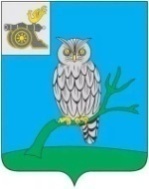 АДМИНИСТРАЦИЯ МУНИЦИПАЛЬНОГО ОБРАЗОВАНИЯ«СЫЧЕВСКИЙ РАЙОН»  СМОЛЕНСКОЙ ОБЛАСТИ П О С Т А Н О В Л Е Н И Еот  14 августа  2023 года  № 433О внесении изменений                               в   муниципальную   программу «Развитие образования в муниципальном образовании «Сычевский район» Смоленской области»  	В соответствии с Порядком принятия решений о разработке муниципальных программ, их формирования и реализации, утвержденным постановлением Администрации муниципального образования                        «Сычевский район» Смоленской области от 14.09.2022 года №532,   Администрация  муниципального  образования «Сычевский  район»    Смоленской  области  п о с т а н о в л я е т:1. Внести в муниципальную программу «Развитие образования                                в муниципальном образовании «Сычевский район» Смоленской области», утвержденную постановлением Администрации муниципального образования «Сычевский район» Смоленской области от 07.11.2013 года №531 (в редакции постановлений Администрации муниципального образования «Сычевский район» Смоленской области от 19.11.2014 года № 493, от 29.12.2015 года                   № 484, от 10.05.2016 года № 190, от 15.11.2016 года № 516, от 10.03.2017 года № 11, от 04.05.2018 года № 198, от 06.06.2018 года № 243, от 02.08.2018 года                № 325, от 28.12.2018 года № 611, от 06.06.2019 года №246, от 26.02.2020 года  № 117, от 12.05.2020 года № 237, от 17.08.2020 года № 414, от 11.09.2020 года № 449, от  20.01.2021 года  №25, от 19.02.2021 года №83, от 25.03.2021 года              № 150, от 13.04.2021 года № 188, от 17.06.2021 года № 296, от 25.08.2021 года № 475, от 30.12.2021 года № 741, от 14.02.2022 года № 86, от 26.12.2022 года              № 768, от 01.03.2023 года № 84) изменения, изложив ее в новой редакции согласно приложению.2. Настоящее постановление подлежит размещению на официальном сайте Администрации муниципального образования «Сычевский район» Смоленской области в информационно-телекоммуникационной сети "Интернет".И.п. Главы муниципального образования«Сычевский район» Смоленской области                                      Т.П. ВасильеваУТВЕРЖДЕНАпостановлением Администрации муниципального образования «Сычевский район»Смоленской областиот  07.11.2013 года №531(в редакции постановлений Администрации муниципальногообразования «Сычевский район»Смоленской областиот 19.11.2014 года № 493,от 29.12.2015 года № 484,от 10.05.2016 года № 190,от 15.11.2016 года № 516,от 10.03.2017 года № 113,от 04.05.2018 года № 198,от 06.06.2018 года № 243,от 02.08.2018 года № 325,от 28.12.2018 года № 611,                                                                                                                                        от 06.06.2019 года  №246,от 26.02.2020 года № 117,от 12.05.2020 года № 237,от 17.08.2020 года № 414,от 11.09.2020 года № 449,от 20.01.2021 года № 25,от 19.02.2021 года № 83,от 25.03.2021 года № 150,от 13.04.2021 года № 188,от  17.06.2021года № 296,от 25.08.2021 года № 475,от 30.12.2021 года № 741,от 14.02.2022 года № 86,от 26.12.2022 года №768,                      от  01.03.2023 года № 84,от 14.08.2023 года №433)  Муниципальная программа «Развитие образования в муниципальном образовании «Сычевский район» Смоленской области» г.СычевкаРаздел 1. Стратегические приоритеты в сфере реализации муниципальной программыСистема образования, сложившаяся в Сычевском районе Смоленской области, позволяет обеспечить права детей на получение доступного и качественного образования.В настоящее время муниципальная система образования представлена                       16-ю образовательными учреждениями, из них:средних школ – 2,  основных школ – 7 (7 в сельской местности),детских садов – 6 (3 в сельской местности),учреждений дополнительного образования – 1.Среди сельских школ 6 являются малокомплектными (с числом обучающихся менее 50 человек, 3 из них с числом обучающихся менее                         20 человек). В рамках модернизации установлен  статус  школа – ресурсный центр                    МБОУ  средняя школа №1 г. Сычевки Смоленской области, и статус базовые школы –    МБОУ средняя школа № 2  г.Сычевки.В общеобразовательных учреждениях на 1 сентября 2023 года ожидается       1061 человек, из них  883 человек - в городской местности, 178 человек –                       в сельской местности.На территории муниципального образования функционирует                                     6 муниципальных дошкольных образовательных учреждений на 596 мест. Из них 3 детских сада расположено в сельской местности (196 мест), и 3 в городе                         (400 мест). Общая численность детей дошкольного возраста от года до семи лет                    в районе по состоянию на 01.01.2023 г. составляет  394 человек. Дошкольным образованием охвачено 260 человек или 65,9 %. Очередь на зачисление детей   в дошкольные учреждения отсутствует.Система дошкольного образования на 100% обеспечена педагогическими  кадрами. В дошкольных учреждениях организуют и осуществляют образовательный процесс 34 педагогических работника. Из них, имеющих высшее педагогическое образование – 8 человек (23,5%), среднее специальное – 26 человек (76,5%). Высшую квалификационную категорию имеют 2 педагога (5,9%), первую квалификационную категорию - 18 педагогов (53%).Образовательно-воспитательную деятельность в школах осуществляют -                                 126 педагогов. Из них, имеющих высшее педагогическое образование –                       101 человек (80%), среднее специальное – 25 человек (19,8%). Высшую квалификационную категорию имеют 63 педагога (49,9%), первую квалификационную категорию - 36 педагогов (28,5%). Гордость района –                      2  учителя удостоены звания "Заслуженный учитель Российской Федерации".  Кадровый состав педагогических работников в муниципальных образовательных учреждениях остается стабильным. В районе функционирует 1 учреждение дополнительного образования -                МБУДО Дом детского творчества г. Сычевки. В условиях дополнительного образования дети развивают свой творческий потенциал, получают возможность полноценной организации свободного времени.В МБУДО Доме детского творчества г. Сычевки ожидаемое количество обучающихся на 01.09.2023 года обучается 635 человек. Все общеобразовательные учреждения прошли аккредитацию, а также все образовательные учреждения осуществляют свою педагогическую деятельность на основании лицензии Департамента Смоленской области по образованию и науке.Сеть образовательных учреждений района в целом позволяет  удовлетворить возрастающие образовательные запросы граждан с учётом интересов, потребностей, уровня развития, состояния здоровья, реализовать их право на общедоступное образование. Достаточно высокий профессионализм педагогов района позволяет решать задачу получения качественного образования. В 2022-2023 учебном году государственную итоговую аттестацию                             в форме ЕГЭ проходили 35 выпускников. Средний балл по русскому языку 63, средний балл по профильной математике 52. Аттестат о среднем образовании не получен 1 выпускником.Одним из ключевых направлений развития системы образования является реализация национальных проектов.Основные проблемы в сфере образования в настоящее время:- нехватка специалистов-предметников;- низкий процент молодых специалистов;- недостаточно сформированная современная материально-техническая база.Главная цель муниципальной программы – повышение качества, безопасности и эффективности предоставления услуг дошкольного, основного общего и дополнительного образования детей  учреждений  образования Сычевского района. Исходя из этого,  были определены приоритетные направления работы:В области дошкольного образования:- удовлетворение запросов населения  на предоставление услуг по дошкольному образованию;- реализация федеральных государственных стандартов (ФГОС ДО);-переход на ФОП ДО (федеральные образовательные программы дошкольного образования)- укрепление здоровья воспитанников дошкольных образовательных учреждений;- укрепление материально – технической базы дошкольных учреждений.В области общего образования:- обеспечение гарантий доступности общего образования;- реализация федерального государственного образовательного стандарта, внедрение и реализация обновленных ФГОС начального, общего и среднего образования;- переход на ФОП (федеральные образовательные программы начального, общего и среднего образования);- гражданско-патриотическое воспитание обучающихся;- формирование профессиональной компетенции педагогических работников;- укрепление здоровья детей;- укрепление материально – технической базы общеобразовательных учреждений,- реализация национальных проектов.В области дополнительного образования:- обеспечение гарантий доступности дополнительного образования;- развитие системы дополнительного образования с учетом запросов воспитанников и их родителей,- реализация национальных проектов.Раздел 2. ПАСПОРТ МУНИЦИПАЛЬНОЙ ПРОГРАММЫПаспорт муниципальной программы«Развитие образования  в муниципальном образовании «Сычевский район» Смоленской области»1. ОСНОВНЫЕ ПОЛОЖЕНИЯ2. ПОКАЗАТЕЛИ МУНИЦИПАЛЬНОЙ ПРОГРАММЫ3. СТРУКТУРА МУНИЦИПАЛЬНОЙ ПРОГРАММЫ4. ФИНАНСОВОЕ ОБЕСПЕЧЕНИЕ МУНИЦИПАЛЬНОЙ ПРОГРАММЫПриложениек паспортумуниципальной программы"Развитие образования в муниципальном образовании «Сычевский район» Смоленской области"  СВЕДЕНИЯО ПОКАЗАТЕЛЯХ МУНИЦИПАЛЬНОЙ ПРОГРАММЫРаздел 3. СВЕДЕНИЯ О РЕГИОНАЛЬНОМ ПРОЕКТЕСведения о региональном проекте "Современная школа"1. ОБЩИЕ ПОЛОЖЕНИЯ2. ЗНАЧЕНИЯ РЕЗУЛЬТАТОВ РЕГИОНАЛЬНОГО ПРОЕКТАСведения о региональном проекте " Патриотическое воспитание граждан Российской Федерации на территории Смоленской области "1. ОБЩИЕ ПОЛОЖЕНИЯ2. ЗНАЧЕНИЯ РЕЗУЛЬТАТОВ РЕГИОНАЛЬНОГО ПРОЕКТАРаздел 4. ПАСПОРТ КОМПЛЕКСА ПРОЦЕССНЫХ МЕРОПРИЯТИЙПаспорткомплекса процессных мероприятий "Организация предоставления начального общего, основного общего, среднего (полного) общего образования в муниципальных образовательных учреждениях муниципального образования  «Сычевский район» Смоленской области"1. ОБЩИЕ ПОЛОЖЕНИЯ2. ПОКАЗАТЕЛИ РЕАЛИЗАЦИИ КОМПЛЕКСА ПРОЦЕССНЫХ МЕРОПРИЯТИЙПаспорткомплекса процессных мероприятий " Организация предоставления дополнительного образования в муниципальных образовательных учреждениях дополнительного образования детей "1. ОБЩИЕ ПОЛОЖЕНИЯ2. ПОКАЗАТЕЛИ РЕАЛИЗАЦИИ КОМПЛЕКСА ПРОЦЕССНЫХ МЕРОПРИЯТИЙПаспорткомплекса процессных мероприятий "Обеспечение функционирования модели персонифицированного финансирования дополнительного образования детей "1. ОБЩИЕ ПОЛОЖЕНИЯ2. ПОКАЗАТЕЛИ РЕАЛИЗАЦИИ КОМПЛЕКСА ПРОЦЕССНЫХ МЕРОПРИЯТИЙПаспорткомплекса процессных мероприятий " Организация предоставления общедоступного бесплатного дошкольного образования на территории муниципального образования  «Сычевский район» Смоленской области "1. ОБЩИЕ ПОЛОЖЕНИЯ2. ПОКАЗАТЕЛИ РЕАЛИЗАЦИИ КОМПЛЕКСА ПРОЦЕССНЫХ МЕРОПРИЯТИЙПаспорткомплекса процессных мероприятий " Совершенствование системы устройства детей-сирот и детей, оставшихся без попечения родителей, на воспитание в семьи в муниципальном образовании «Сычевский район» Смоленской области» 1. ОБЩИЕ ПОЛОЖЕНИЯ2. ПОКАЗАТЕЛИ РЕАЛИЗАЦИИ КОМПЛЕКСА ПРОЦЕССНЫХ МЕРОПРИЯТИЙПаспорткомплекса процессных мероприятий «Осуществление государственных полномочий по организации и осуществлению деятельности по опеке и попечительству»1. ОБЩИЕ ПОЛОЖЕНИЯ2. ПОКАЗАТЕЛИ РЕАЛИЗАЦИИ КОМПЛЕКСА ПРОЦЕССНЫХ МЕРОПРИЯТИЙПаспорткомплекса процессных мероприятий «Осуществление государственных полномочий по организации и осуществлению деятельности по опеке и попечительству»1. ОБЩИЕ ПОЛОЖЕНИЯ2. ПОКАЗАТЕЛИ РЕАЛИЗАЦИИ КОМПЛЕКСА ПРОЦЕССНЫХ МЕРОПРИЯТИЙПаспорткомплекса процессных мероприятий " Педагогические кадры в муниципальном образовании «Сычевский район» Смоленской области "1. ОБЩИЕ ПОЛОЖЕНИЯ2. ПОКАЗАТЕЛИ РЕАЛИЗАЦИИ КОМПЛЕКСА ПРОЦЕССНЫХ МЕРОПРИЯТИЙПаспорткомплекса процессных мероприятий "Обеспечение организационных условий для реализации муниципальной программы"1. ОБЩИЕ ПОЛОЖЕНИЯ2. ПОКАЗАТЕЛИ РЕАЛИЗАЦИИ КОМПЛЕКСА ПРОЦЕССНЫХ МЕРОПРИЯТИЙРаздел 5. ПРИМЕНЕНИЕ МЕР ГОСУДАРСТВЕННОГО И МУНИЦИПАЛЬНОГО РЕГУЛИРОВАНИЯ В ЧАСТИ НАЛОГОВЫХ ЛЬГОТ, ОСВОБОЖДЕНИЙ И ИНЫХ ПРЕФЕРЕНЦИЙ ПО НАЛОГАМ И СБОРАМ В СФЕРЕ РЕАЛИЗАЦИИ МУНИЦИПАЛЬНОЙ ПРОГРАММЫМеры государственного и муниципального регулирования в части налоговых льгот, освобождений и иных преференций по налогам и сборам                 в рамках реализации муниципальной программы не предусмотрены.Раздел 6. СВЕДЕНИЯо финансировании структурных элементов
муниципальной программы «Развитие образования в муниципальном образовании «Сычевский район» Смоленской области»Ответственный исполнитель муниципальной программыОтдел образования Администрации муниципального образования «Сычевский район» Смоленской областиПериод (этапы) реализацииI этап: 2018 – 2022 годы;II этап: 2023 – 2025 годыЦель муниципальной программыОбеспечение государственных гарантий реализации прав на получение общедоступного и бесплатного дошкольного, начального общего, основного общего, среднего общего образования. Обеспечение современного качества, доступности и эффективности дополнительного образования.Объем финансового обеспечения за весь период реализации (по годам реализации и в разрезе источников финансирования на очередной финансовый год и 1, 2-й годы планового периода)Общий объем финансирования муниципальной программы составляет 1403073,00 тыс. рублей, в том числе:2018 – 2022 годы – 809403,80 тыс. рублей;2023 – 2024 годы – 593669,2 тыс. рублей, в том числе по годам:2023 год – 207803,9 тыс. рублей;  из них за счет средств районного бюджета – 66007,7 тыс. руб., областного бюджета – 130459,5  тыс. руб., федерального бюджета – 11336,7 тыс. руб.2024 год – 189517,8 тыс. рублей; из них за счет средств районного бюджета – 43517,7 тыс.руб., областного бюджета – 134706,3  тыс. руб., федерального бюджета – 11293,8 тыс. руб.2025 год -   196347,5 тыс. рублей; из них за счет средств районного бюджета -45635,1 тыс.руб., областного бюджета – 139315,6  тыс. руб., федерального бюджета – 11396,8 тыс. руб..Источник финансирования муниципальной программы – федеральный бюджет, областной бюджет, бюджет муниципального образования «Сычевский район» Смоленской областиНаименование показателя, единица измеренияБазовое значение показателяПланируемое значение показателя по годам (этапам) реализацииПланируемое значение показателя по годам (этапам) реализацииПланируемое значение показателя по годам (этапам) реализацииНаименование показателя, единица измерения2022 год2023 год2024 год2025 год Удельный вес детей-сирот и детей, оставшихся без попечения родителей, проживающих в семьях граждан, в общей численности детей-сирот и детей, оставшихся без попечения родителей, проживающих на территории Сычевского района, %83909090Численность детей-сирот и детей, оставшихся без попечения родителей, обеспеченных жильем, человек1222Удельный вес педагогических работников, которым оказаны меры социальной поддержки, от общего числа педагогических работников, заявивших о получении мер социальной поддержки,  %100100100100Доля педагогических работников, имеющих квалификационную категорию, от общего количества педагогических работников, %74758080Доля выпускников муниципальных общеобразовательных учреждений, не получивших аттестат о среднем (полном) образовании, в общей численности выпускников муниципальных общеобразовательных  учреждений %0000Доля муниципальных общеобразовательных учреждений, соответствующих современным требованиям обучения, в общей численности муниципальных общеобразовательных  учреждений %90100100100Количество обслуживаемых  муниципальных дошкольных образовательных организаций, реализующих образовательные программы дошкольного образования, ед.6666Доля детей I и II групп здоровья                        в общей численности обучающихся                                       в муниципальных общеобразовательных  учреждениях %62,263,263,263,2Количество обслуживаемых муниципальных общеобразовательных организаций, ед.9999Доля детей в возрасте 5-18 лет, получающих услуги по дополнительному образованию                               в организациях различной организационно-правовой формы и формы собственности, в общей численности детей данной возрастной группы88969696Доля детей в возрасте от 5 до 18 лет, имеющих право на получение дополнительного образования в рамках системы персонифицированного финансирования в общей численности детей данной возрастной группы19,5202525Доля детей в возрасте 1-7  лет, получающих дошкольную образовательную услугу и (или) услугу по их содержанию в муниципальных образовательных учреждениях, в общей численности детей в возрасте 1-7 лет %53,6555555№N п/пЗадачи структурного элементаКраткое описание ожидаемых эффектов от реализации задачи структурного элементаСвязь с показателямиСвязь с показателями1 1.Региональный проект «Современная школа»Региональный проект «Современная школа»Региональный проект «Современная школа»Региональный проект «Современная школа»Отдел по образованию Администрации муниципального образования «Сычевский район» Смоленской области2022-20252022-20252022-202511.1.Создание условий для развития новой модели детского дополнительного образования в Сычевском районеувеличение численности детей, осваивающих дополнительные образовательные программы цифрового и гуманитарного профилей, технической и естественно-научной направленности с использованием средств обучения и воспитания школьного кванториума, центров «Точка роста»  Доля детей в возрасте               5-18 лет, получающих услуги по дополнительному образованию                               в организациях различной организационно-правовой формы и формы собственности, в общей численности детей данной возрастной группы Доля детей в возрасте               5-18 лет, получающих услуги по дополнительному образованию                               в организациях различной организационно-правовой формы и формы собственности, в общей численности детей данной возрастной группы2.Региональный проект «Патриотическое воспитание граждан Российской Федерации на территории Смоленской области»Региональный проект «Патриотическое воспитание граждан Российской Федерации на территории Смоленской области»Региональный проект «Патриотическое воспитание граждан Российской Федерации на территории Смоленской области»Региональный проект «Патриотическое воспитание граждан Российской Федерации на территории Смоленской области»Отдел по образованию Администрации муниципального образования «Сычевский район» Смоленской области2023-20252023-20252023-20252.1.Проведение мероприятий по обеспечению деятельности советников директора по воспитанию и взаимодействию с детскими общественными объединениями в муниципальных общеобразовательных учрежденияхвзаимодействие с детскими общественными объединениями в муниципальных общеобразовательных учрежденияхколичество общеобразовательных организаций, в которых реализуются мероприятия по обеспечению деятельности советников директора по воспитанию и взаимодействию с детскими общественными объединениями в муниципальных общеобразовательных учрежденияхколичество общеобразовательных организаций, в которых реализуются мероприятия по обеспечению деятельности советников директора по воспитанию и взаимодействию с детскими общественными объединениями в муниципальных общеобразовательных учреждениях3.Комплекс процессных мероприятий «Организация предоставления начального общего, основного общего, среднего (полного) общего образования в муниципальных образовательных учреждениях муниципального образования  «Сычевский район» Смоленской области»Комплекс процессных мероприятий «Организация предоставления начального общего, основного общего, среднего (полного) общего образования в муниципальных образовательных учреждениях муниципального образования  «Сычевский район» Смоленской области»Комплекс процессных мероприятий «Организация предоставления начального общего, основного общего, среднего (полного) общего образования в муниципальных образовательных учреждениях муниципального образования  «Сычевский район» Смоленской области»Комплекс процессных мероприятий «Организация предоставления начального общего, основного общего, среднего (полного) общего образования в муниципальных образовательных учреждениях муниципального образования  «Сычевский район» Смоленской области»Отдел по образованию Администрации муниципального образования «Сычевский район» Смоленской области2022-20252022-20252022-2025.	3.1.Повышение эффективности образовательной системы, обеспечивающей современное качество общего образованияудовлетворение в полном объеме потребности населения в услугах в сфере общего образования Доля выпускников муниципальных общеобразовательных учреждений, не получивших аттестат о среднем (полном) образовании, в общей численности выпускников муниципальных общеобразовательных  учреждений %. Доля выпускников муниципальных общеобразовательных учреждений, не получивших аттестат о среднем (полном) образовании, в общей численности выпускников муниципальных общеобразовательных  учреждений %.3.2.Создание условий для получения доступного качественного бесплатного общего образования лицами с ограниченными возможностями здоровьяпредоставление равного доступа к образовательным услугам лицам с ограниченными возможностями здоровья Доля детей I и II групп здоровья в общей численности обучающихся                                       в муниципальных общеобразовательных  учреждениях %. Доля детей I и II групп здоровья в общей численности обучающихся                                       в муниципальных общеобразовательных  учреждениях %.3.3.Улучшение инфраструктурного и материально-технического обеспечения системы образования материально-техническое обеспечение образовательных организаций Доля муниципальных общеобразовательных учреждений, соответствующих современным требованиям обучения, в общей численности муниципальных общеобразовательных  учреждений % Доля муниципальных общеобразовательных учреждений, соответствующих современным требованиям обучения, в общей численности муниципальных общеобразовательных  учреждений % 4.Комплекс процессных мероприятий «Организация предоставления дополнительного образования в муниципальных образовательных учреждениях дополнительного образования детей»Комплекс процессных мероприятий «Организация предоставления дополнительного образования в муниципальных образовательных учреждениях дополнительного образования детей»Комплекс процессных мероприятий «Организация предоставления дополнительного образования в муниципальных образовательных учреждениях дополнительного образования детей»Комплекс процессных мероприятий «Организация предоставления дополнительного образования в муниципальных образовательных учреждениях дополнительного образования детей»Отдел по образованию Администрации муниципального образования «Сычевский район» Смоленской области2022-20252022-20252022-20254.1.Развитие системы дополнительного образования на территории муниципального образования «Сычевский район» Смоленской областирост уровня охвата детей дополнительным образованием  Доля детей в возрасте 5-18 лет, получающих услуги по дополнительному образованию                               в организациях различной организационно-правовой формы и формы собственности, в общей численности детей данной возрастной группы  Доля детей в возрасте 5-18 лет, получающих услуги по дополнительному образованию                               в организациях различной организационно-правовой формы и формы собственности, в общей численности детей данной возрастной группы5.Комплекс процессных мероприятий «Обеспечение функционирования модели персонифицированного финансирования дополнительного образования детей»Комплекс процессных мероприятий «Обеспечение функционирования модели персонифицированного финансирования дополнительного образования детей»Комплекс процессных мероприятий «Обеспечение функционирования модели персонифицированного финансирования дополнительного образования детей»Комплекс процессных мероприятий «Обеспечение функционирования модели персонифицированного финансирования дополнительного образования детей»Отдел по образованию Администрации муниципального образования «Сычевский район» Смоленской области2022-20252022-20252022-20255.1.Развитие системы персонифицированного финансирования дополнительного образования детейобеспечение свободы выбора образовательных программ, равенства доступа к дополнительному образованию всех детейДоля детей в возрасте от 5 до 18 лет, имеющих право на получение дополнительного образования в рамках системы персонифицированного финансирования в общей численности детей данной возрастной группыДоля детей в возрасте от 5 до 18 лет, имеющих право на получение дополнительного образования в рамках системы персонифицированного финансирования в общей численности детей данной возрастной группы6.Комплекс процессных мероприятий «Организация предоставления общедоступного бесплатного дошкольного образования на территории муниципального образования  «Сычевский район» Смоленской области»Комплекс процессных мероприятий «Организация предоставления общедоступного бесплатного дошкольного образования на территории муниципального образования  «Сычевский район» Смоленской области»Комплекс процессных мероприятий «Организация предоставления общедоступного бесплатного дошкольного образования на территории муниципального образования  «Сычевский район» Смоленской области»Комплекс процессных мероприятий «Организация предоставления общедоступного бесплатного дошкольного образования на территории муниципального образования  «Сычевский район» Смоленской области»Отдел по образованию Администрации муниципального образования «Сычевский район» Смоленской области2022-20252022-20252022-20256.1.Выполнение требований к условиям реализации образовательных программ дошкольного образованияудовлетворение в полном объеме потребности населения в услугах в сфере дошкольного образованияДоля детей в возрасте 1-7  лет, получающих дошкольную образовательную услугу и (или) услугу по их содержанию в муниципальных образовательных учреждениях, в общей численности детей в возрасте 1-7 лет %Доля детей в возрасте 1-7  лет, получающих дошкольную образовательную услугу и (или) услугу по их содержанию в муниципальных образовательных учреждениях, в общей численности детей в возрасте 1-7 лет %7.Комплекс процессных мероприятий «Совершенствование системы устройства детей-сирот и детей, оставшихся без попечения родителей, на воспитание в семьи в муниципальном образовании  «Сычевский район» Смоленской области»Комплекс процессных мероприятий «Совершенствование системы устройства детей-сирот и детей, оставшихся без попечения родителей, на воспитание в семьи в муниципальном образовании  «Сычевский район» Смоленской области»Комплекс процессных мероприятий «Совершенствование системы устройства детей-сирот и детей, оставшихся без попечения родителей, на воспитание в семьи в муниципальном образовании  «Сычевский район» Смоленской области»Комплекс процессных мероприятий «Совершенствование системы устройства детей-сирот и детей, оставшихся без попечения родителей, на воспитание в семьи в муниципальном образовании  «Сычевский район» Смоленской области»Отдел по образованию Администрации муниципального образования «Сычевский район» Смоленской области2022-20252022-20252022-20257.1.Совершенствование системы устройства детей-сирот и детей, оставшихся без попечения родителей, на воспитание в семьи в муниципальном образовании  «Сычевский район» Смоленской областиувеличение удельного веса  проживающих в семьях граждан детей-сирот и детей, оставшихся без попечения родителей и обеспечение их успешной социализации и интеграции в обществоУдельный вес детей-сирот и детей, оставшихся без попечения родителей, проживающих в семьях граждан, в общей численности детей-сирот и детей, оставшихся без попечения родителей, проживающих на территории Сычевского районаУдельный вес детей-сирот и детей, оставшихся без попечения родителей, проживающих в семьях граждан, в общей численности детей-сирот и детей, оставшихся без попечения родителей, проживающих на территории Сычевского района8.Комплекс процессных мероприятий «Осуществление государственных полномочий по организации и осуществлению деятельности по опеке и попечительству»Комплекс процессных мероприятий «Осуществление государственных полномочий по организации и осуществлению деятельности по опеке и попечительству»Комплекс процессных мероприятий «Осуществление государственных полномочий по организации и осуществлению деятельности по опеке и попечительству»Комплекс процессных мероприятий «Осуществление государственных полномочий по организации и осуществлению деятельности по опеке и попечительству»Отдел по образованию Администрации муниципального образования «Сычевский район» Смоленской области2022-20252022-20252022-20258.1.Осуществление государственных полномочий по организации и осуществлению деятельности по опеке и попечительствуувеличение численности обеспеченных жильем   детей-сирот и детей, оставшихся без попечения родителейЧисленность детей-сирот и детей, оставшихся без попечения родителей, обеспеченных жильем Численность детей-сирот и детей, оставшихся без попечения родителей, обеспеченных жильем 9.Комплекс процессных мероприятий «Педагогические кадры в муниципальном образовании «Сычевский район» Смоленской области»Комплекс процессных мероприятий «Педагогические кадры в муниципальном образовании «Сычевский район» Смоленской области»Комплекс процессных мероприятий «Педагогические кадры в муниципальном образовании «Сычевский район» Смоленской области»Комплекс процессных мероприятий «Педагогические кадры в муниципальном образовании «Сычевский район» Смоленской области»Отдел по образованию Администрации муниципального образования «Сычевский район» Смоленской области2022-20252022-20252022-20259.1.Развитие профессиональных компетентностей и обеспечение социальной поддержки педагогических кадроворганизация курсов повышения квалификации педагогических работников;осуществление мер социальной поддержки по предоставлению компенсации расходов на оплату жилых помещений, отопления и освещения педагогическим и иным работникам образовательных организацийорганизация курсов повышения квалификации педагогических работников;осуществление мер социальной поддержки по предоставлению компенсации расходов на оплату жилых помещений, отопления и освещения педагогическим и иным работникам образовательных организацийудельный вес педагогических работников, которым оказаны меры социальной поддержки, от общего числа педагогических работников, заявивших о получении мер социальной поддержки; доля педагогических работников, имеющих квалификационную категорию, от общего количества педагогических работников 10.Комплекс процессных мероприятий «Обеспечение организационных условий для реализации муниципальной программы»Комплекс процессных мероприятий «Обеспечение организационных условий для реализации муниципальной программы»Комплекс процессных мероприятий «Обеспечение организационных условий для реализации муниципальной программы»Комплекс процессных мероприятий «Обеспечение организационных условий для реализации муниципальной программы»Отдел по образованию Администрации муниципального образования «Сычевский район» Смоленской области2022-20252022-20252022-202510.1 Эффективное использование средств на обеспечение организационных условий для реализации муниципальной программывыполнение мероприятий муниципальной программы1.Количество обслуживаемых  муниципальных дошкольных образовательных организаций, реализующих образовательные программы дошкольного образования.2.Количество обслуживаемых муниципальных общеобразовательных организаций1.Количество обслуживаемых  муниципальных дошкольных образовательных организаций, реализующих образовательные программы дошкольного образования.2.Количество обслуживаемых муниципальных общеобразовательных организацийНаименование муниципальной программы / источник финансового обеспеченияВсегоОбъем финансового обеспечения по годам (этапам) реализации, тыс.рублейОбъем финансового обеспечения по годам (этапам) реализации, тыс.рублейОбъем финансового обеспечения по годам (этапам) реализации, тыс.рублейНаименование муниципальной программы / источник финансового обеспеченияВсего2023 год2024 год2025 годМуниципальная программа «Развитие образования в муниципальном образовании «Сычевский район» Смоленской области 604994,7217068,8190548,1197377,8федеральный бюджет37973,613335,012267,812370,8областной бюджет407567,2133432,7134762,6139371,9Бюджет муниципального образования «Сычевский район» Смоленской области, 159453,970301,143517,745635,1№ п/пНаименование показателяМетодика расчета показателя или источник получения информации о значении показателя (наименование формы статистического наблюдения, реквизиты документа об утверждении методики и т.д.)1 Удельный вес детей-сирот и детей, оставшихся без попечения родителей, проживающих в семьях граждан, в общей численности детей-сирот и детей, оставшихся без попечения родителей, проживающих на территории Сычевского района, %Распоряжение Администрации муниципального образования «Сычевский район» Смоленской области от 27.12.2022г. № 505   «Об утверждении методики расчета показателей муниципальной программы «Развитие образования в муниципальном образовании «Сычевский район»  Смоленской области»2Численность детей-сирот и детей, оставшихся без попечения родителей, обеспеченных жильем, человекЗначение показателя устанавливается в абсолютной величине, исходя из ведомственной оперативной отчетности и необходимых объемов проведения   мероприятий3Удельный вес педагогических работников, которым оказаны меры социальной поддержки, от общего числа педагогических работников, заявивших о получении мер социальной поддержки,  %Распоряжение Администрации муниципального образования «Сычевский район» Смоленской области от 27.12.2022 г. № 505   «Об утверждении методики расчета показателей муниципальной программы «Развитие образования в муниципальном образовании «Сычевский район»  Смоленской области»4Доля педагогических работников, имеющих квалификационную категорию, от общего количества педагогических работников, %Распоряжение Администрации муниципального образования «Сычевский район» Смоленской области от 27.12.2022 г. № 505   «Об утверждении методики расчета показателей муниципальной программы «Развитие образования в муниципальном образовании «Сычевский район»  Смоленской области»5Доля выпускников муниципальных общеобразовательных учреждений, не получивших аттестат о среднем (полном) образовании, в общей численности выпускников муниципальных общеобразовательных  учреждений %Оценка эффективности деятельности ОМСУ муниципальных, городских округов и муниципальных районов, утвержденная Указом Президента Российской Федерации от 28.04.2008 № 6076Доля муниципальных общеобразовательных учреждений, соответствующих современным требованиям обучения, в общей численности муниципальных общеобразовательных  учреждений %Оценка эффективности деятельности ОМСУ муниципальных, городских округов и муниципальных районов, утвержденная Указом Президента Российской Федерации от 28.04.2008 № 6077Количество обслуживаемых  муниципальных дошкольных образовательных организаций, реализующих образовательные программы дошкольного образования, ед.Значение показателя устанавливается в абсолютной величине, исходя из ведомственной оперативной отчетности и необходимых объемов проведения   мероприятий8Доля детей I и II групп здоровья                        в общей численности обучающихся                                       в муниципальных общеобразовательных  учреждениях %Оценка эффективности деятельности ОМСУ муниципальных, городских округов и муниципальных районов, утвержденная Указом Президента Российской Федерации от 28.04.2008 № 6079Количество обслуживаемых муниципальных общеобразовательных организаций, ед.Значение показателя устанавливается в абсолютной величине, исходя из ведомственной оперативной отчетности и необходимых объемов проведения   мероприятий10Доля детей в возрасте 5-18 лет, получающих услуги по дополнительному образованию                               в организациях различной организационно-правовой формы и формы собственности, в общей численности детей данной возрастной группыОценка эффективности деятельности ОМСУ муниципальных, городских округов и муниципальных районов, утвержденная Указом Президента Российской Федерации от 28.04.2008 № 60711Доля детей в возрасте от 5 до 18 лет, имеющих право на получение дополнительного образования в рамках системы персонифицированного финансирования в общей численности детей данной возрастной группыРаспоряжение Администрации муниципального образования «Сычевский район» Смоленской области от 27.12.2022г. № 505   «Об утверждении методики расчета показателей муниципальной программы «Развитие образования в муниципальном образовании «Сычевский район»  Смоленской области»12Доля детей в возрасте 1-7  лет, получающих дошкольную образовательную услугу и (или) услугу по их содержанию в муниципальных образовательных учреждениях, в общей численности детей в возрасте 1-7 лет %Оценка эффективности деятельности ОМСУ муниципальных, городских округов и муниципальных районов, утвержденная Указом Президента Российской Федерации от 28.04.2008 № 60713количество общеобразовательных организаций, в которых реализуются мероприятия по обеспечению деятельности советников директора по воспитанию и взаимодействию с детскими общественными объединениями в муниципальных общеобразовательных учрежденияхЗначение показателя устанавливается в абсолютной величине, исходя из ведомственной оперативной отчетности и необходимых объемов проведения   мероприятийОтветственный за выполнение регионального проектаОтдел по образованию Администрации муниципального образования «Сычевский район» Смоленской областиСвязь с муниципальной программойМуниципальная программа "Развитие образования в муниципальном образовании «Сычевский район» Смоленской области"Наименование результатаЕдиница изм.Базовое значение результатаПланируемое значение результата на очередной финансовый год и плановый период (по этапам реализации)Планируемое значение результата на очередной финансовый год и плановый период (по этапам реализации)Планируемое значение результата на очередной финансовый год и плановый период (по этапам реализации)Наименование результатаЕдиница изм.2022 год2023 год2024 год2025 годКоличество центров цифрового и гуманитарного профилей «Точка роста», созданных на базе общеобразовательных организацийЕдиниц2222Количество центров естественно-научной и технологической направленностей «Точка роста», созданных на базе общеобразовательных организацийЕдиниц1233Ответственный за выполнение регионального проектаОтдел по образованию Администрации муниципального образования «Сычевский район» Смоленской областиСвязь с муниципальной программойМуниципальная программа "Развитие образования в муниципальном образовании «Сычевский район» Смоленской области"Наименование результатаЕдиница изм.Базовое значение результатаПланируемое значение результата на очередной финансовый год и плановый период (по этапам реализации)Планируемое значение результата на очередной финансовый год и плановый период (по этапам реализации)Планируемое значение результата на очередной финансовый год и плановый период (по этапам реализации)Наименование результатаЕдиница изм.2022 год2023 год2024 год2025 годПроведение мероприятий по обеспечению деятельности советников директора по воспитанию и взаимодействию с детскими общественными объединениями в муниципальных общеобразовательных учрежденияхЕдиниц0244Ответственный за выполнение комплекса мероприятийОтдел образования Администрации муниципального образования «Сычевский район» Смоленской областиСвязь с муниципальной программойМуниципальная программа «Развитие образования в муниципальном образовании «Сычевский район» Смоленской области»Наименование показателя реализации, единица измеренияБазовое значение показателя реализацииПланируемое значение показателя реализации на очередной финансовый год и плановый период (по этапам реализации)Планируемое значение показателя реализации на очередной финансовый год и плановый период (по этапам реализации)Планируемое значение показателя реализации на очередной финансовый год и плановый период (по этапам реализации)Наименование показателя реализации, единица измерения2022 год2023 год2024 год2025 годДоля обучающихся, освоивших образовательную программу на базовом уровне, %100100100100Доля обучающихся, освоивших образовательную программу на уровне выше базового, %51515151Ответственный за выполнение комплекса мероприятийОтдел образования Администрации муниципального образования «Сычевский район» Смоленской областиСвязь с муниципальной программойМуниципальная программа «Развитие образования в муниципальном образовании «Сычевский район» Смоленской области»Наименование показателя реализации, единица измеренияБазовое значение показателя реализацииПланируемое значение показателя реализации на очередной финансовый год и плановый период (по этапам реализации)Планируемое значение показателя реализации на очередной финансовый год и плановый период (по этапам реализации)Планируемое значение показателя реализации на очередной финансовый год и плановый период (по этапам реализации)Наименование показателя реализации, единица измерения2022 год2023 год2024 год2025 годКоличество  организаций дополнительного образования, участвующих в национальных проектах, грантовых конкурсах и других проектах, конкурсах1111Ответственный за выполнение комплекса мероприятийОтдел образования Администрации муниципального образования «Сычевский район» Смоленской областиСвязь с муниципальной программойМуниципальная программа «Развитие образования в муниципальном образовании «Сычевский район» Смоленской области»Наименование показателя реализации, единица измеренияБазовое значение показателя реализацииПланируемое значение показателя реализации на очередной финансовый год и плановый период (по этапам реализации)Планируемое значение показателя реализации на очередной финансовый год и плановый период (по этапам реализации)Планируемое значение показателя реализации на очередной финансовый год и плановый период (по этапам реализации)Наименование показателя реализации, единица измерения2022 год2023 год2024 год2025 годДоля детей, охваченных системой персонифицированного финансирования дополнительного образования детей (сертификатами персонифицированного финансирования), %19,5202525Ответственный за выполнение комплекса мероприятийОтдел образования Администрации муниципального образования «Сычевский район» Смоленской областиСвязь с муниципальной программойМуниципальная программа «Развитие образования в муниципальном образовании «Сычевский район» Смоленской области»Наименование показателя реализации, единица измеренияБазовое значение показателя реализацииПланируемое значение показателя реализации на очередной финансовый год и плановый период (по этапам реализации)Планируемое значение показателя реализации на очередной финансовый год и плановый период (по этапам реализации)Планируемое значение показателя реализации на очередной финансовый год и плановый период (по этапам реализации)Наименование показателя реализации, единица измерения2022 год2023 год2024 год2025 годКоличество муниципальных дошкольных образовательных организаций, реализующих образовательные программы дошкольного образования, ед.6655Доля детей в возрасте 1-7лет, стоящих на учете для определения в муниципальные дошкольные образовательные учреждения, в общей численности детей в возрасте 1-7 лет, процент4,5444Ответственный за выполнение комплекса мероприятийОтдел образования Администрации муниципального образования «Сычевский район» Смоленской областиСвязь с муниципальной программойМуниципальная программа «Развитие образования в муниципальном образовании «Сычевский район» Смоленской области»Наименование показателя реализации, единица измеренияБазовое значение показателя реализацииПланируемое значение показателя реализации на очередной финансовый год и плановый период (по этапам реализации)Планируемое значение показателя реализации на очередной финансовый год и плановый период (по этапам реализации)Планируемое значение показателя реализации на очередной финансовый год и плановый период (по этапам реализации)Наименование показателя реализации, единица измерения2022 год2023 год2024 год2025 годЧисленность детей-сирот и детей, оставшихся без попечения родителей, передаваемых на воспитание в семьи граждан (на усыновление, под опеку, в приемную семью), человек2222Удельный вес выпускников интернатных организаций, продолживших обучение в системе среднего профессионального и высшего образования, в общей численности выпускников интернатных организаций100100100100Ответственный за выполнение комплекса мероприятийОтдел образования Администрации муниципального образования «Сычевский район» Смоленской областиСвязь с муниципальной программойМуниципальная программа «Развитие образования в муниципальном образовании «Сычевский район» Смоленской области»Наименование показателя реализации, единица измеренияБазовое значение показателя реализацииПланируемое значение показателя реализации на очередной финансовый год и плановый период (по этапам реализации)Планируемое значение показателя реализации на очередной финансовый год и плановый период (по этапам реализации)Планируемое значение показателя реализации на очередной финансовый год и плановый период (по этапам реализации)Наименование показателя реализации, единица измерения2022 год2023 год2024 год2025 годЧисленность детей-сирот и детей, оставшихся без попечения родителей, обеспеченных жильем 1322Ответственный за выполнение комплекса мероприятийОтдел образования Администрации муниципального образования «Сычевский район» Смоленской областиСвязь с муниципальной программойМуниципальная программа «Развитие образования в муниципальном образовании «Сычевский район» Смоленской области»Наименование показателя реализации, единица измеренияБазовое значение показателя реализацииПланируемое значение показателя реализации на очередной финансовый год и плановый период (по этапам реализации)Планируемое значение показателя реализации на очередной финансовый год и плановый период (по этапам реализации)Планируемое значение показателя реализации на очередной финансовый год и плановый период (по этапам реализации)Наименование показателя реализации, единица измерения2022 год2023 год2024 год2025 годЧисленность детей-сирот и детей, оставшихся без попечения родителей, обеспеченных жильем 1322Ответственный за выполнение комплекса мероприятийОтдел образования Администрации муниципального образования «Сычевский район» Смоленской областиСвязь с муниципальной программойМуниципальная программа «Развитие образования в муниципальном образовании «Сычевский район» Смоленской области»Наименование показателя реализации, единица измеренияБазовое значение показателя реализацииПланируемое значение показателя реализации на очередной финансовый год и плановый период (по этапам реализации)Планируемое значение показателя реализации на очередной финансовый год и плановый период (по этапам реализации)Планируемое значение показателя реализации на очередной финансовый год и плановый период (по этапам реализации)Наименование показателя реализации, единица измерения2022 год2023 год2024 год2025 годКоличество педагогических работников, которым оказаны меры социальной поддержки, человек 130123123123Количество педагогических работников, имеющих квалификационную категорию, человек 119120128128Ответственный за выполнение комплекса мероприятийОтдел образования Администрации муниципального образования «Сычевский район» Смоленской областиСвязь с муниципальной программойМуниципальная программа «Развитие образования в муниципальном образовании «Сычевский район» Смоленской области»Наименование показателя реализации, единица измеренияБазовое значение показателя реализацииПланируемое значение показателя реализации на очередной финансовый год и плановый период (по этапам реализации)Планируемое значение показателя реализации на очередной финансовый год и плановый период (по этапам реализации)Планируемое значение показателя реализации на очередной финансовый год и плановый период (по этапам реализации)Наименование показателя реализации, единица измерения2022 год2023 год2024 год2025 годРазмещение в телекоммуникационной сети «Интернет» отчетов о результатах исполнения  муниципальной  программы, да/нет дададада№ п/пНаименованиеИсточник финансового обеспеченияОбъем средств на реализацию муниципальной программы на очередной финансовый год и плановый период (по этапам реализации), тыс.руб.Объем средств на реализацию муниципальной программы на очередной финансовый год и плановый период (по этапам реализации), тыс.руб.Объем средств на реализацию муниципальной программы на очередной финансовый год и плановый период (по этапам реализации), тыс.руб.Объем средств на реализацию муниципальной программы на очередной финансовый год и плановый период (по этапам реализации), тыс.руб.Объем средств на реализацию муниципальной программы на очередной финансовый год и плановый период (по этапам реализации), тыс.руб.№ п/пНаименованиеИсточник финансового обеспечениявсего2023 год2024 год2024 год2025 год1.Региональный проект «Современная школа»Региональный проект «Современная школа»Региональный проект «Современная школа»Региональный проект «Современная школа»Региональный проект «Современная школа»Региональный проект «Современная школа»Региональный проект «Современная школа»1.1. Обеспечение условий для создания функционирования центров цифрового и гуманитарного профилей,  центров образования естественнонаучной и технологической направленностейфедеральный бюджет1.1. Обеспечение условий для создания функционирования центров цифрового и гуманитарного профилей,  центров образования естественнонаучной и технологической направленностейобластной бюджет793,3233,3233,3280,0280,01.1. Обеспечение условий для создания функционирования центров цифрового и гуманитарного профилей,  центров образования естественнонаучной и технологической направленностейместный бюджет41,712,312,314,714,71.1.1.Создание и обеспечение функционирования центра образования естественно-научной и технологической направленностей «Точка Роста» в МКОУ Субботниковской ОШфедеральный бюджет1833,51833,51833,5001.1.1.Создание и обеспечение функционирования центра образования естественно-научной и технологической направленностей «Точка Роста» в МКОУ Субботниковской ОШобластной бюджет56,756,756,7001.1.1.Создание и обеспечение функционирования центра образования естественно-научной и технологической направленностей «Точка Роста» в МКОУ Субботниковской ОШместный бюджет1,91,91,9001.1.1.Создание и обеспечение функционирования центра образования естественно-научной и технологической направленностей «Точка Роста» в МКОУ Субботниковской ОШИтого1986,51986,51986,500 Итого по региональному проектуфедеральный бюджет1833,51833,51833,5 Итого по региональному проектуобластной бюджет850,0290,0290,0280,0280,0 Итого по региональному проектуместный бюджет43,614,214,214,714,7 Итого по региональному проекту Итого 2727,12137,72137,7294,7294,72.Региональный проект «Патриотическое воспитание граждан Российской Федерации на территории Смоленской области»Региональный проект «Патриотическое воспитание граждан Российской Федерации на территории Смоленской области»Региональный проект «Патриотическое воспитание граждан Российской Федерации на территории Смоленской области»Региональный проект «Патриотическое воспитание граждан Российской Федерации на территории Смоленской области»Региональный проект «Патриотическое воспитание граждан Российской Федерации на территории Смоленской области»Региональный проект «Патриотическое воспитание граждан Российской Федерации на территории Смоленской области»Региональный проект «Патриотическое воспитание граждан Российской Федерации на территории Смоленской области»2.1.Проведение мероприятий по обеспечению деятельности советников директора по воспитанию и взаимодействию с детскими общественными объединениями в муниципальных общеобразовательных учрежденияхфедеральный бюджет2112,8164,8974,0974,0974,02.1.Проведение мероприятий по обеспечению деятельности советников директора по воспитанию и взаимодействию с детскими общественными объединениями в муниципальных общеобразовательных учрежденияхобластной бюджет65,35,130,130,130,12.1.Проведение мероприятий по обеспечению деятельности советников директора по воспитанию и взаимодействию с детскими общественными объединениями в муниципальных общеобразовательных учрежденияхместный бюджет Итого по региональному проектуфедеральный бюджет2112,8164,8974,0974,0974,0 Итого по региональному проектуобластной бюджет65,35,130,130,130,1 Итого по региональному проектуместный бюджет Итого по региональному проекту Итого 2178,1169,91004,11004,11004,13.Комплекс процессных мероприятий «Организация предоставления начального общего, основного общего, среднего (полного) общего образования в муниципальных образовательных учреждениях муниципального образования  «Сычевский район» Смоленской области»Комплекс процессных мероприятий «Организация предоставления начального общего, основного общего, среднего (полного) общего образования в муниципальных образовательных учреждениях муниципального образования  «Сычевский район» Смоленской области»Комплекс процессных мероприятий «Организация предоставления начального общего, основного общего, среднего (полного) общего образования в муниципальных образовательных учреждениях муниципального образования  «Сычевский район» Смоленской области»Комплекс процессных мероприятий «Организация предоставления начального общего, основного общего, среднего (полного) общего образования в муниципальных образовательных учреждениях муниципального образования  «Сычевский район» Смоленской области»Комплекс процессных мероприятий «Организация предоставления начального общего, основного общего, среднего (полного) общего образования в муниципальных образовательных учреждениях муниципального образования  «Сычевский район» Смоленской области»Комплекс процессных мероприятий «Организация предоставления начального общего, основного общего, среднего (полного) общего образования в муниципальных образовательных учреждениях муниципального образования  «Сычевский район» Смоленской области»Комплекс процессных мероприятий «Организация предоставления начального общего, основного общего, среднего (полного) общего образования в муниципальных образовательных учреждениях муниципального образования  «Сычевский район» Смоленской области»3.1. Повышение качества образованияфедеральный бюджет3.1. Повышение качества образованияобластной бюджет1470,9490,3490,3490,3490,33.1. Повышение качества образованияместный бюджет3.1. Повышение качества образованияИтого1470,9490,3490,3490,3490,33.1.1. Приобретение учебников, учебных и методических пособийфедеральный бюджет3.1.1. Приобретение учебников, учебных и методических пособийобластной бюджет1470,9490,3490,3490,3490,33.1.1. Приобретение учебников, учебных и методических пособийместный бюджет3.1.1. Приобретение учебников, учебных и методических пособий Итого 1470,9490,3490,3490,3490,33.2. Улучшение инфраструктурного и материально-технического обеспечения системы образованияфедеральный бюджет12466,34149,74106,84106,84209,83.2. Улучшение инфраструктурного и материально-технического обеспечения системы образованияобластной бюджет2986,7994,4985,6985,61006,73.2. Улучшение инфраструктурного и материально-технического обеспечения системы образованияместный бюджет49752,129725,59842,99842,910183,73.2. Улучшение инфраструктурного и материально-технического обеспечения системы образованияИтого65205,134869,614935,314935,315400,23.2.1.Расходы по содержанию общеобразовательных учрежденийфедеральный бюджет3.2.1.Расходы по содержанию общеобразовательных учрежденийобластной бюджет3.2.1.Расходы по содержанию общеобразовательных учрежденийместный бюджет46588,828669,58789,98789,99129,43.2.1.Расходы по содержанию общеобразовательных учрежденийИтого46588,828669,58789,98789,99129,43.2.2.Организация питания обучающихся (завтраки)федеральный бюджет3.2.2.Организация питания обучающихся (завтраки)областной бюджет433,5144,5144,5144,5144,53.2.2.Организация питания обучающихся (завтраки)местный бюджет3011,51005,51003,01003,01003,03.2.2.Итого3445,01150,01147,51147,51147,53.2.3. Организация бесплатного горячего питания обучающихся, получающих начальное общее образование в муниципальных образовательных учрежденияхфедеральный бюджет12466,34149,74106,84106,84209,83.2.3. Организация бесплатного горячего питания обучающихся, получающих начальное общее образование в муниципальных образовательных учрежденияхобластной бюджет2553,2849,9841,1841,1862,23.2.3. Организация бесплатного горячего питания обучающихся, получающих начальное общее образование в муниципальных образовательных учрежденияхместный бюджет151,850,550,050,051,33.2.3. Организация бесплатного горячего питания обучающихся, получающих начальное общее образование в муниципальных образовательных учрежденияхИтого15171,35050,14997,94997,95123,33.3.Развитие кадрового потенциалафедеральный бюджет21561,07187,07187,07187,07187,03.3.Развитие кадрового потенциалаобластной бюджет315638,8103246,1104285,5104285,5108107,23.3.Развитие кадрового потенциаламестный бюджет1160,7927,3159,8159,873,63.3.Развитие кадрового потенциалаИтого338360,4111360,3111632,3111632,3115367,83.3.1Оплата труда работников  общеобразовательных учрежденийфедеральный бюджет3.3.1Оплата труда работников  общеобразовательных учрежденийобластной бюджет313328,5102476,0103515,4103515,4107337,13.3.1Оплата труда работников  общеобразовательных учрежденийместный бюджет3.3.1Оплата труда работников  общеобразовательных учрежденийИтого313328,5102476,0103515,4103515,4107337,13.3.2. Выплата дополнительного вознаграждения за классное руководство учителям общеобразовательных учрежденийфедеральный бюджет21561,07187,07187,07187,07187,03.3.2. Выплата дополнительного вознаграждения за классное руководство учителям общеобразовательных учрежденийобластной бюджет2310,3770,1770,1770,1770,13.3.2. Выплата дополнительного вознаграждения за классное руководство учителям общеобразовательных учрежденийместный бюджет3.3.2. Выплата дополнительного вознаграждения за классное руководство учителям общеобразовательных учрежденийИтого23871,37957,17957,17957,17957,13.3.3.Проведение медицинских осмотровфедеральный бюджет3.3.3.Проведение медицинских осмотровобластной бюджет3.3.3.Проведение медицинских осмотровместный бюджет1160,7927,3159,8159,873,63.3.3.Проведение медицинских осмотровИтого1160,7927,3159,8159,873,63.4.   Проведение мероприятий по отдыху и оздоровлению федеральный бюджет3.4.   Проведение мероприятий по отдыху и оздоровлению областной бюджет1438,4389,2524,6524,6524,63.4.   Проведение мероприятий по отдыху и оздоровлению местный бюджет21,07,07,07,07,03.4.   Проведение мероприятий по отдыху и оздоровлению Итого1459,4396,2531,6531,6531,63.4.1.Организация отдыха и оздоровления детей в каникулярное времяфедеральный бюджет3.4.1.Организация отдыха и оздоровления детей в каникулярное времяобластной бюджет1438,4389,2524,6524,6524,63.4.1.Организация отдыха и оздоровления детей в каникулярное времяместный бюджет3.4.1.Организация отдыха и оздоровления детей в каникулярное времяИтого1438,4389,2524,6524,6524,63.4.2.Приобретение медикаментов для общеобразовательных учреждений федеральный бюджет3.4.2.Приобретение медикаментов для общеобразовательных учреждений областной бюджет3.4.2.Приобретение медикаментов для общеобразовательных учреждений местный бюджет21,07,07,07,07,03.4.2.Приобретение медикаментов для общеобразовательных учреждений Итого21,07,07,07,07,0 Итого по комплексу процессных мероприятийфедеральный бюджет34027,311336,711293,811293,811396,8 Итого по комплексу процессных мероприятийобластной бюджет321534,8105120,0106286,0106286,0110128,8 Итого по комплексу процессных мероприятийместный бюджет50933,830659,810009,710009,710264,3 Итого по комплексу процессных мероприятийИтого406495,9147116,5127589,5127589,5131789,94.Комплекс процессных мероприятий «Организация предоставления дополнительного образования в муниципальных образовательных учреждениях дополнительного образования детей»Комплекс процессных мероприятий «Организация предоставления дополнительного образования в муниципальных образовательных учреждениях дополнительного образования детей»Комплекс процессных мероприятий «Организация предоставления дополнительного образования в муниципальных образовательных учреждениях дополнительного образования детей»Комплекс процессных мероприятий «Организация предоставления дополнительного образования в муниципальных образовательных учреждениях дополнительного образования детей»Комплекс процессных мероприятий «Организация предоставления дополнительного образования в муниципальных образовательных учреждениях дополнительного образования детей»Комплекс процессных мероприятий «Организация предоставления дополнительного образования в муниципальных образовательных учреждениях дополнительного образования детей»Комплекс процессных мероприятий «Организация предоставления дополнительного образования в муниципальных образовательных учреждениях дополнительного образования детей»4.1.  Сохранение и развитие кадрового потенциалафедеральный бюджет4.1.  Сохранение и развитие кадрового потенциалаобластной бюджет4.1.  Сохранение и развитие кадрового потенциаламестный бюджет15832,75592,25173,15173,15067,44.1.  Сохранение и развитие кадрового потенциалаИтого15832,75592,25173,15173,15067,44.1.2.Оплата труда работников дополнительного образованияфедеральный бюджет4.1.2.Оплата труда работников дополнительного образованияобластной бюджет4.1.2.Оплата труда работников дополнительного образованияместный бюджет15832,75592,25173,15173,15067,44.1.2.Оплата труда работников дополнительного образованияИтого15832,75592,25173,15173,15067,44.2.Повышение качества дополнительного образованияфедеральный бюджет4.2.Повышение качества дополнительного образованияобластной бюджет135,4135,44.2.Повышение качества дополнительного образованияместный бюджет225,075,075,075,075,04.2.Повышение качества дополнительного образованияИтого360,4210,475,075,075,04.2.1.Обеспечение методического сопровождения  муниципальных образовательных учреждений по внеклассной и кружковой работе.федеральный бюджет4.2.1.Обеспечение методического сопровождения  муниципальных образовательных учреждений по внеклассной и кружковой работе.областной бюджет4.2.1.Обеспечение методического сопровождения  муниципальных образовательных учреждений по внеклассной и кружковой работе.местный бюджет105,035,035,035,035,04.2.1.Обеспечение методического сопровождения  муниципальных образовательных учреждений по внеклассной и кружковой работе.Итого105,035,035,035,035,04.2.2.Проведение мероприятий учреждениями дополнительного образованияфедеральный бюджет4.2.2.Проведение мероприятий учреждениями дополнительного образованияобластной бюджет4.2.2.Проведение мероприятий учреждениями дополнительного образованияместный бюджет120,040,040,040,040,04.2.2.Проведение мероприятий учреждениями дополнительного образованияИтого120,040,040,040,040,04.2.3.организация отдыха и оздоровления детей в каникулярное время федеральный бюджет4.2.3.организация отдыха и оздоровления детей в каникулярное время областной бюджет135,4135,44.2.3.организация отдыха и оздоровления детей в каникулярное время местный бюджет4.2.3.организация отдыха и оздоровления детей в каникулярное время Итого135,4135,44.3.Улучшение инфраструктуры и материально-технического обеспечения системы дополнительного образованияфедеральный бюджет4.3.Улучшение инфраструктуры и материально-технического обеспечения системы дополнительного образованияобластной бюджет4.3.Улучшение инфраструктуры и материально-технического обеспечения системы дополнительного образованияместный бюджет3096,01155,5970,3970,3970,24.3.Улучшение инфраструктуры и материально-технического обеспечения системы дополнительного образованияИтого3096,01155,5970,3970,3970,24.3.1. Расходы по содержанию учреждений дополнительного образованияфедеральный бюджет4.3.1. Расходы по содержанию учреждений дополнительного образованияобластной бюджет4.3.1. Расходы по содержанию учреждений дополнительного образованияместный бюджет3096,01155,5970,3970,3970,24.3.1. Расходы по содержанию учреждений дополнительного образованияИтого3096,61155,5970,3970,3970,2 Итого по комплексу процессных мероприятийфедеральный бюджет Итого по комплексу процессных мероприятийобластной бюджет135,4135,4 Итого по комплексу процессных мероприятийместный бюджет19153,76822,76218,46218,46112,6 Итого по комплексу процессных мероприятийИтого19289,16958,16218,46218,46112,65.Комплекс процессных мероприятий «Обеспечение функционирования модели персонифицированного финансирования дополнительного образования детей»Комплекс процессных мероприятий «Обеспечение функционирования модели персонифицированного финансирования дополнительного образования детей»Комплекс процессных мероприятий «Обеспечение функционирования модели персонифицированного финансирования дополнительного образования детей»Комплекс процессных мероприятий «Обеспечение функционирования модели персонифицированного финансирования дополнительного образования детей»Комплекс процессных мероприятий «Обеспечение функционирования модели персонифицированного финансирования дополнительного образования детей»Комплекс процессных мероприятий «Обеспечение функционирования модели персонифицированного финансирования дополнительного образования детей»Комплекс процессных мероприятий «Обеспечение функционирования модели персонифицированного финансирования дополнительного образования детей»5.1.внедрение и обеспечение функционирования системы персонифицированного финансирования дополнительного образования детей, подразумевающей предоставление детям сертификатов дополнительного образования с возможностью использования в рамках системы персонифицированного финансирования дополнительного образования детейфедеральный бюджет5.1.внедрение и обеспечение функционирования системы персонифицированного финансирования дополнительного образования детей, подразумевающей предоставление детям сертификатов дополнительного образования с возможностью использования в рамках системы персонифицированного финансирования дополнительного образования детейобластной бюджет5.1.внедрение и обеспечение функционирования системы персонифицированного финансирования дополнительного образования детей, подразумевающей предоставление детям сертификатов дополнительного образования с возможностью использования в рамках системы персонифицированного финансирования дополнительного образования детейместный бюджет8436,52704,22813,32813,32819,05.1.внедрение и обеспечение функционирования системы персонифицированного финансирования дополнительного образования детей, подразумевающей предоставление детям сертификатов дополнительного образования с возможностью использования в рамках системы персонифицированного финансирования дополнительного образования детейИтого8436,52704,22813,32813,32819,05.2.методическое и информационное сопровождение поставщиков услуг дополнительного образования, независимо от их формы собственности, семей и иных участников системы персонифицированного финансирования дополнительного образования детейфедеральный бюджет5.2.методическое и информационное сопровождение поставщиков услуг дополнительного образования, независимо от их формы собственности, семей и иных участников системы персонифицированного финансирования дополнительного образования детейобластной бюджет5.2.методическое и информационное сопровождение поставщиков услуг дополнительного образования, независимо от их формы собственности, семей и иных участников системы персонифицированного финансирования дополнительного образования детейместный бюджет222,571,374,274,277,05.2.методическое и информационное сопровождение поставщиков услуг дополнительного образования, независимо от их формы собственности, семей и иных участников системы персонифицированного финансирования дополнительного образования детейИтого222,571,374,274,277,0 Итого по комплексу процессных мероприятийфедеральный бюджет Итого по комплексу процессных мероприятийобластной бюджет Итого по комплексу процессных мероприятийместный бюджет8659,02775,52887,52887,52996,0 Итого по комплексу процессных мероприятийИтого8659,02775,52887,52887,52996,06.Комплекс процессных мероприятий «Организация предоставления общедоступного бесплатного дошкольного образования на территории муниципального образования  «Сычевский район» Смоленской области»Комплекс процессных мероприятий «Организация предоставления общедоступного бесплатного дошкольного образования на территории муниципального образования  «Сычевский район» Смоленской области»Комплекс процессных мероприятий «Организация предоставления общедоступного бесплатного дошкольного образования на территории муниципального образования  «Сычевский район» Смоленской области»Комплекс процессных мероприятий «Организация предоставления общедоступного бесплатного дошкольного образования на территории муниципального образования  «Сычевский район» Смоленской области»Комплекс процессных мероприятий «Организация предоставления общедоступного бесплатного дошкольного образования на территории муниципального образования  «Сычевский район» Смоленской области»Комплекс процессных мероприятий «Организация предоставления общедоступного бесплатного дошкольного образования на территории муниципального образования  «Сычевский район» Смоленской области»Комплекс процессных мероприятий «Организация предоставления общедоступного бесплатного дошкольного образования на территории муниципального образования  «Сычевский район» Смоленской области»6.1.  Обеспечение доступности дошкольного образования Повышение качества дошкольного образованияфедеральный бюджет6.1.  Обеспечение доступности дошкольного образования Повышение качества дошкольного образованияобластной бюджет6.1.  Обеспечение доступности дошкольного образования Повышение качества дошкольного образованияместный бюджет85,285,26.1.  Обеспечение доступности дошкольного образования Повышение качества дошкольного образованияИтого85,285,26.2.Реализация мероприятий по созданию по созданию условий для повышения эффективности и качества дошкольного образования:федеральный бюджет6.2.Реализация мероприятий по созданию по созданию условий для повышения эффективности и качества дошкольного образования:областной бюджет6.2.Реализация мероприятий по созданию по созданию условий для повышения эффективности и качества дошкольного образования:местный бюджет3333,31111,11111,11111,11111,16.2.Реализация мероприятий по созданию по созданию условий для повышения эффективности и качества дошкольного образования:Итого3333,31111,11111,11111,11111,16.2.1.Организация полноценного питания дошкольниковфедеральный бюджет6.2.1.Организация полноценного питания дошкольниковобластной бюджет6.2.1.Организация полноценного питания дошкольниковместный бюджет3333,31111,11111,11111,11111,1Итого3333,31111,11111,11111,11111,16.3.Приобретение медикаментов для детских садовфедеральный бюджет6.3.Приобретение медикаментов для детских садовобластной бюджет6.3.Приобретение медикаментов для детских садовместный бюджет21,07,07,07,07,06.3.Приобретение медикаментов для детских садовИтого21,07,07,07,07,06.4.Учебные расходыфедеральный бюджет6.4.Учебные расходыобластной бюджет330,6110,2110,2110,2110,26.4.Учебные расходыместный бюджет6.4.Учебные расходыИтого330,6110,2110,2110,2110,26.5.Улучшение инженерного и материально- технического  обеспечения учреждений дошкольного образованияфедеральный бюджет6.5.Улучшение инженерного и материально- технического  обеспечения учреждений дошкольного образованияобластной бюджет6.5.Улучшение инженерного и материально- технического  обеспечения учреждений дошкольного образованияместный бюджет18280,88938,83840,93840,95501,16.5.Улучшение инженерного и материально- технического  обеспечения учреждений дошкольного образованияИтого18280,88938,83840,93840,95501,16.5.1.Расходы по содержанию учреждений дошкольного образования федеральный бюджет6.5.1.Расходы по содержанию учреждений дошкольного образования областной бюджет6.5.1.Расходы по содержанию учреждений дошкольного образования местный бюджет17780,98438,93840,93840,95501,16.5.1.Расходы по содержанию учреждений дошкольного образования Итого17780,98438,93840,93840,95501,16.6.Сохранение и развитие кадрового потенциалафедеральный бюджет6.6.Сохранение и развитие кадрового потенциалаобластной бюджет54882,718513,217828,217828,218541,36.6.Сохранение и развитие кадрового потенциаламестный бюджет47279,715759,915759,915759,915759,96.6.Сохранение и развитие кадрового потенциалаИтого102162,434273,133588,133588,134301,26.6.1.Оплата труда и начисления на оплату труда работников дошкольных учрежденийфедеральный бюджет6.6.1.Оплата труда и начисления на оплату труда работников дошкольных учрежденийобластной бюджет54882,718513,217828,217828,218541,36.6.1.Оплата труда и начисления на оплату труда работников дошкольных учрежденийместный бюджет47279,715759,915759,915759,915759,96.6.1.Оплата труда и начисления на оплату труда работников дошкольных учрежденийИтого102162,434273,133588,133588,134301,2 Итого по комплексу процессных мероприятийфедеральный бюджет Итого по комплексу процессных мероприятийобластной бюджет55213,318623,417938,417938,418651,5 Итого по комплексу процессных мероприятийместный бюджет69000,0025902,020718,920718,922379,1 Итого по комплексу процессных мероприятийИтого124213,344525,438657,338657,341030,67Комплекс процессных мероприятий «Совершенствование системы устройства детей-сирот и детей, оставшихся без попечения родителей, на воспитание в семьи в муниципальном образовании  «Сычевский район» Смоленской области»Комплекс процессных мероприятий «Совершенствование системы устройства детей-сирот и детей, оставшихся без попечения родителей, на воспитание в семьи в муниципальном образовании  «Сычевский район» Смоленской области»Комплекс процессных мероприятий «Совершенствование системы устройства детей-сирот и детей, оставшихся без попечения родителей, на воспитание в семьи в муниципальном образовании  «Сычевский район» Смоленской области»Комплекс процессных мероприятий «Совершенствование системы устройства детей-сирот и детей, оставшихся без попечения родителей, на воспитание в семьи в муниципальном образовании  «Сычевский район» Смоленской области»Комплекс процессных мероприятий «Совершенствование системы устройства детей-сирот и детей, оставшихся без попечения родителей, на воспитание в семьи в муниципальном образовании  «Сычевский район» Смоленской области»Комплекс процессных мероприятий «Совершенствование системы устройства детей-сирот и детей, оставшихся без попечения родителей, на воспитание в семьи в муниципальном образовании  «Сычевский район» Смоленской области»Комплекс процессных мероприятий «Совершенствование системы устройства детей-сирот и детей, оставшихся без попечения родителей, на воспитание в семьи в муниципальном образовании  «Сычевский район» Смоленской области»7.1.Осуществление государственных полномочий по выплате денежных средств на содержание ребенка, переданного на воспитание в приемную семью, в соответствии с областным законом от 25.12.2006 № 162-з «О наделении органов местного самоуправления муниципальных районов и городских округов Смоленской области государственными полномочиями по выплате вознаграждения, причитающегося приемным родителям, денежных средств на содержание ребенка, переданного на воспитание в приемную семью»федеральный бюджет7.1.Осуществление государственных полномочий по выплате денежных средств на содержание ребенка, переданного на воспитание в приемную семью, в соответствии с областным законом от 25.12.2006 № 162-з «О наделении органов местного самоуправления муниципальных районов и городских округов Смоленской области государственными полномочиями по выплате вознаграждения, причитающегося приемным родителям, денежных средств на содержание ребенка, переданного на воспитание в приемную семью»областной бюджет232,577,577,577,577,57.1.Осуществление государственных полномочий по выплате денежных средств на содержание ребенка, переданного на воспитание в приемную семью, в соответствии с областным законом от 25.12.2006 № 162-з «О наделении органов местного самоуправления муниципальных районов и городских округов Смоленской области государственными полномочиями по выплате вознаграждения, причитающегося приемным родителям, денежных средств на содержание ребенка, переданного на воспитание в приемную семью»местный бюджет7.1.Осуществление государственных полномочий по выплате денежных средств на содержание ребенка, переданного на воспитание в приемную семью, в соответствии с областным законом от 25.12.2006 № 162-з «О наделении органов местного самоуправления муниципальных районов и городских округов Смоленской области государственными полномочиями по выплате вознаграждения, причитающегося приемным родителям, денежных средств на содержание ребенка, переданного на воспитание в приемную семью»Итого232,577,577,577,577,57.2.Осуществление государственных полномочий по выплате вознаграждения, причитающегося приемным родителям, в соответствии с областным законом от 25.12.2006 № 162-з «О наделении органов местного самоуправления муниципальных районов и городских округов Смоленской области государственными полномочиями по выплате вознаграждения, причитающегося приемным родителям, денежных средств на содержание ребенка, переданного на воспитание в приемную семью»федеральный бюджет7.2.Осуществление государственных полномочий по выплате вознаграждения, причитающегося приемным родителям, в соответствии с областным законом от 25.12.2006 № 162-з «О наделении органов местного самоуправления муниципальных районов и городских округов Смоленской области государственными полномочиями по выплате вознаграждения, причитающегося приемным родителям, денежных средств на содержание ребенка, переданного на воспитание в приемную семью»областной бюджет734,4244,8244,8244,8244,87.2.Осуществление государственных полномочий по выплате вознаграждения, причитающегося приемным родителям, в соответствии с областным законом от 25.12.2006 № 162-з «О наделении органов местного самоуправления муниципальных районов и городских округов Смоленской области государственными полномочиями по выплате вознаграждения, причитающегося приемным родителям, денежных средств на содержание ребенка, переданного на воспитание в приемную семью»местный бюджет7.2.Осуществление государственных полномочий по выплате вознаграждения, причитающегося приемным родителям, в соответствии с областным законом от 25.12.2006 № 162-з «О наделении органов местного самоуправления муниципальных районов и городских округов Смоленской области государственными полномочиями по выплате вознаграждения, причитающегося приемным родителям, денежных средств на содержание ребенка, переданного на воспитание в приемную семью»Итого734,4244,8244,8244,8244,87.3.Осуществление государственных полномочий по назначению и выплате ежемесячных денежных средств на содержание ребенка, находящегося под опекой (попечительством), в соответствии с областным законом   от  22.06.2006  № 62-з «О наделении органов местного самоуправления муниципальных районов и городских округов Смоленской области государственными полномочиями по назначению и выплате ежемесячных денежных средств на содержание ребенка, находящегося под опекой (попечительством)»федеральный бюджет7.3.Осуществление государственных полномочий по назначению и выплате ежемесячных денежных средств на содержание ребенка, находящегося под опекой (попечительством), в соответствии с областным законом   от  22.06.2006  № 62-з «О наделении органов местного самоуправления муниципальных районов и городских округов Смоленской области государственными полномочиями по назначению и выплате ежемесячных денежных средств на содержание ребенка, находящегося под опекой (попечительством)»областной бюджет8812,82937,62937,62937,62937,67.3.Осуществление государственных полномочий по назначению и выплате ежемесячных денежных средств на содержание ребенка, находящегося под опекой (попечительством), в соответствии с областным законом   от  22.06.2006  № 62-з «О наделении органов местного самоуправления муниципальных районов и городских округов Смоленской области государственными полномочиями по назначению и выплате ежемесячных денежных средств на содержание ребенка, находящегося под опекой (попечительством)»местный бюджет7.3.Осуществление государственных полномочий по назначению и выплате ежемесячных денежных средств на содержание ребенка, находящегося под опекой (попечительством), в соответствии с областным законом   от  22.06.2006  № 62-з «О наделении органов местного самоуправления муниципальных районов и городских округов Смоленской области государственными полномочиями по назначению и выплате ежемесячных денежных средств на содержание ребенка, находящегося под опекой (попечительством)»Итого8812,82937,62937,62937,62937,6 Итого по комплексу процессных мероприятийфедеральный бюджет Итого по комплексу процессных мероприятийобластной бюджет9779,73259,93259,93259,93259,9 Итого по комплексу процессных мероприятийместный бюджет Итого по комплексу процессных мероприятийИтого9779,73259,93259,93259,93259,98Комплекс процессных мероприятий «Осуществление государственных полномочий по организации и осуществлению деятельности по опеке и попечительству»Комплекс процессных мероприятий «Осуществление государственных полномочий по организации и осуществлению деятельности по опеке и попечительству»Комплекс процессных мероприятий «Осуществление государственных полномочий по организации и осуществлению деятельности по опеке и попечительству»Комплекс процессных мероприятий «Осуществление государственных полномочий по организации и осуществлению деятельности по опеке и попечительству»Комплекс процессных мероприятий «Осуществление государственных полномочий по организации и осуществлению деятельности по опеке и попечительству»Комплекс процессных мероприятий «Осуществление государственных полномочий по организации и осуществлению деятельности по опеке и попечительству»Комплекс процессных мероприятий «Осуществление государственных полномочий по организации и осуществлению деятельности по опеке и попечительству»8.1.Осуществление государственных полномочий по обеспечению детей-сирот и детей, оставшихся без попечения родителей, лиц из числа детей-сирот и детей, оставшихся без попечения родителей, жилыми помещениями в соответствии с областным законом от 29.11.2007 № 114-з «О наделении органов местного самоуправления городских округов, городских и сельских поселений Смоленской области государственными полномочиями по обеспечению детей-сирот и детей, оставшихся без попечения родителей, лиц из числа детей-сирот и детей, оставшихся без попечения родителей, жилыми помещениями»федеральный бюджет8.1.Осуществление государственных полномочий по обеспечению детей-сирот и детей, оставшихся без попечения родителей, лиц из числа детей-сирот и детей, оставшихся без попечения родителей, жилыми помещениями в соответствии с областным законом от 29.11.2007 № 114-з «О наделении органов местного самоуправления городских округов, городских и сельских поселений Смоленской области государственными полномочиями по обеспечению детей-сирот и детей, оставшихся без попечения родителей, лиц из числа детей-сирот и детей, оставшихся без попечения родителей, жилыми помещениями»областной бюджет10949,52713,53618,03618,03618,08.1.Осуществление государственных полномочий по обеспечению детей-сирот и детей, оставшихся без попечения родителей, лиц из числа детей-сирот и детей, оставшихся без попечения родителей, жилыми помещениями в соответствии с областным законом от 29.11.2007 № 114-з «О наделении органов местного самоуправления городских округов, городских и сельских поселений Смоленской области государственными полномочиями по обеспечению детей-сирот и детей, оставшихся без попечения родителей, лиц из числа детей-сирот и детей, оставшихся без попечения родителей, жилыми помещениями»местный бюджет8.1.Осуществление государственных полномочий по обеспечению детей-сирот и детей, оставшихся без попечения родителей, лиц из числа детей-сирот и детей, оставшихся без попечения родителей, жилыми помещениями в соответствии с областным законом от 29.11.2007 № 114-з «О наделении органов местного самоуправления городских округов, городских и сельских поселений Смоленской области государственными полномочиями по обеспечению детей-сирот и детей, оставшихся без попечения родителей, лиц из числа детей-сирот и детей, оставшихся без попечения родителей, жилыми помещениями»Итого10949,52713,53618,03618,03618,08.2.Осуществление государственных полномочий по организации и осуществлению деятельности по опеке и попечительству в соответствии с  областным законом от 31.01.2008 № 7-з «О наделении органов местного самоуправления муниципальных районов и городских округов Смоленской области государственными полномочиями по организации и осуществлению деятельности по опеке и попечительствуфедеральный бюджет8.2.Осуществление государственных полномочий по организации и осуществлению деятельности по опеке и попечительству в соответствии с  областным законом от 31.01.2008 № 7-з «О наделении органов местного самоуправления муниципальных районов и городских округов Смоленской области государственными полномочиями по организации и осуществлению деятельности по опеке и попечительствуобластной бюджет4250,41355,81420,61420,61474,08.2.Осуществление государственных полномочий по организации и осуществлению деятельности по опеке и попечительству в соответствии с  областным законом от 31.01.2008 № 7-з «О наделении органов местного самоуправления муниципальных районов и городских округов Смоленской области государственными полномочиями по организации и осуществлению деятельности по опеке и попечительствуместный бюджет8.2.Осуществление государственных полномочий по организации и осуществлению деятельности по опеке и попечительству в соответствии с  областным законом от 31.01.2008 № 7-з «О наделении органов местного самоуправления муниципальных районов и городских округов Смоленской области государственными полномочиями по организации и осуществлению деятельности по опеке и попечительствуИтого4250,41355,81420,61420,61474,0Итого по комплексу процессных мероприятийфедеральный бюджетИтого по комплексу процессных мероприятийобластной бюджет14199,94069,35038,65038,65092,0Итого по комплексу процессных мероприятийместный бюджетИтого по комплексу процессных мероприятийИтого14199,94069,35038,65038,65092,09Комплекс процессных мероприятий «Педагогические кадры в муниципальном образовании «Сычевский район» Смоленской области»Комплекс процессных мероприятий «Педагогические кадры в муниципальном образовании «Сычевский район» Смоленской области»Комплекс процессных мероприятий «Педагогические кадры в муниципальном образовании «Сычевский район» Смоленской области»Комплекс процессных мероприятий «Педагогические кадры в муниципальном образовании «Сычевский район» Смоленской области»Комплекс процессных мероприятий «Педагогические кадры в муниципальном образовании «Сычевский район» Смоленской области»Комплекс процессных мероприятий «Педагогические кадры в муниципальном образовании «Сычевский район» Смоленской области»Комплекс процессных мероприятий «Педагогические кадры в муниципальном образовании «Сычевский район» Смоленской области»9.1.  Осуществление государственных полномочий по обеспечению мер социальной поддержкив соответствии с областным законом   от   25.04.2006 № 29-з «О наделении органов местного самоуправления муниципальных районов и городских округов Смоленской области государственными полномочиями по осуществлению мер социальной поддержки по предоставлению компенсации расходов на оплату жилых помещений, отопления и освещения педагогическим работникам образовательных организаций»федеральный бюджет9.1.  Осуществление государственных полномочий по обеспечению мер социальной поддержкив соответствии с областным законом   от   25.04.2006 № 29-з «О наделении органов местного самоуправления муниципальных районов и городских округов Смоленской области государственными полномочиями по осуществлению мер социальной поддержки по предоставлению компенсации расходов на оплату жилых помещений, отопления и освещения педагогическим работникам образовательных организаций»областной бюджет5788,81929,61929,61929,61929,69.1.  Осуществление государственных полномочий по обеспечению мер социальной поддержкив соответствии с областным законом   от   25.04.2006 № 29-з «О наделении органов местного самоуправления муниципальных районов и городских округов Смоленской области государственными полномочиями по осуществлению мер социальной поддержки по предоставлению компенсации расходов на оплату жилых помещений, отопления и освещения педагогическим работникам образовательных организаций»местный бюджет9.1.  Осуществление государственных полномочий по обеспечению мер социальной поддержкив соответствии с областным законом   от   25.04.2006 № 29-з «О наделении органов местного самоуправления муниципальных районов и городских округов Смоленской области государственными полномочиями по осуществлению мер социальной поддержки по предоставлению компенсации расходов на оплату жилых помещений, отопления и освещения педагогическим работникам образовательных организаций»Итого5788,81929,61929,61929,61929,69.2.Организация курсов повышения квалификации педагогических работниковфедеральный бюджет9.2.Организация курсов повышения квалификации педагогических работниковобластной бюджет9.2.Организация курсов повышения квалификации педагогических работниковместный бюджет100,050,00050,09.2.Организация курсов повышения квалификации педагогических работниковИтого100,050,00050,09.3.Проведение ежегодных муниципальных  конкурсов «Воспитатель года», «Учитель года»федеральный бюджет9.3.Проведение ежегодных муниципальных  конкурсов «Воспитатель года», «Учитель года»областной бюджет9.3.Проведение ежегодных муниципальных  конкурсов «Воспитатель года», «Учитель года»местный бюджет9.3.Проведение ежегодных муниципальных  конкурсов «Воспитатель года», «Учитель года»Итого Итого по комплексу процессных мероприятийфедеральный бюджет Итого по комплексу процессных мероприятийобластной бюджет5788,61929,61929,61929,61929,6 Итого по комплексу процессных мероприятийместный бюджет100,050,00050,0 Итого по комплексу процессных мероприятийИтого5888,61979,61929,61929,61979,610Комплекс процессных мероприятий «Обеспечение организационных условий для реализации муниципальной программы»Комплекс процессных мероприятий «Обеспечение организационных условий для реализации муниципальной программы»Комплекс процессных мероприятий «Обеспечение организационных условий для реализации муниципальной программы»Комплекс процессных мероприятий «Обеспечение организационных условий для реализации муниципальной программы»Комплекс процессных мероприятий «Обеспечение организационных условий для реализации муниципальной программы»Комплекс процессных мероприятий «Обеспечение организационных условий для реализации муниципальной программы»Комплекс процессных мероприятий «Обеспечение организационных условий для реализации муниципальной программы»10.1.Обеспечение организационных условий для реализации муниципальной программыфедеральный бюджет10.1.Обеспечение организационных условий для реализации муниципальной программыобластной бюджет10.1.Обеспечение организационных условий для реализации муниципальной программыместный бюджет11563,94076,93668,53668,53818,510.1.Обеспечение организационных условий для реализации муниципальной программыИтого11563,94076,93668,53668,53818,5 Итого по комплексу процессных мероприятийфедеральный бюджет Итого по комплексу процессных мероприятийобластной бюджет Итого по комплексу процессных мероприятийместный бюджет11563,94076,93668,53668,53818,5 Итого по комплексу процессных мероприятийИтого11563,94076,93668,53668,53818,5ВСЕГО по программе:федеральный бюджет37973,613335,012267,812267,812370,8ВСЕГО по программе:областной бюджет407567,2133432,7134762,6134762,6139371,9ВСЕГО по программе:местный бюджет159453,970301,143517,743517,745635,1ВСЕГО по программе:Итого604994,7217068,8190548,1190548,1197377,8